014_intermediate_grammarPresent Perfect, Present Perfect Continuous Keys 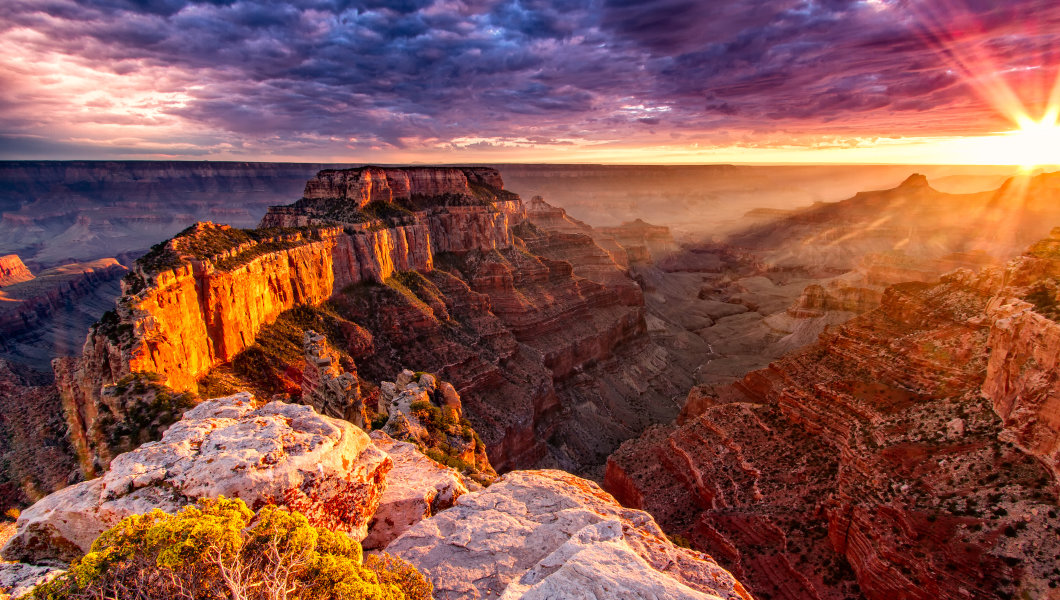 Exercise 1Open up the brackets using either Present Perfect or Present Perfect Continuous Sheila has been reading the book the whole afternoon.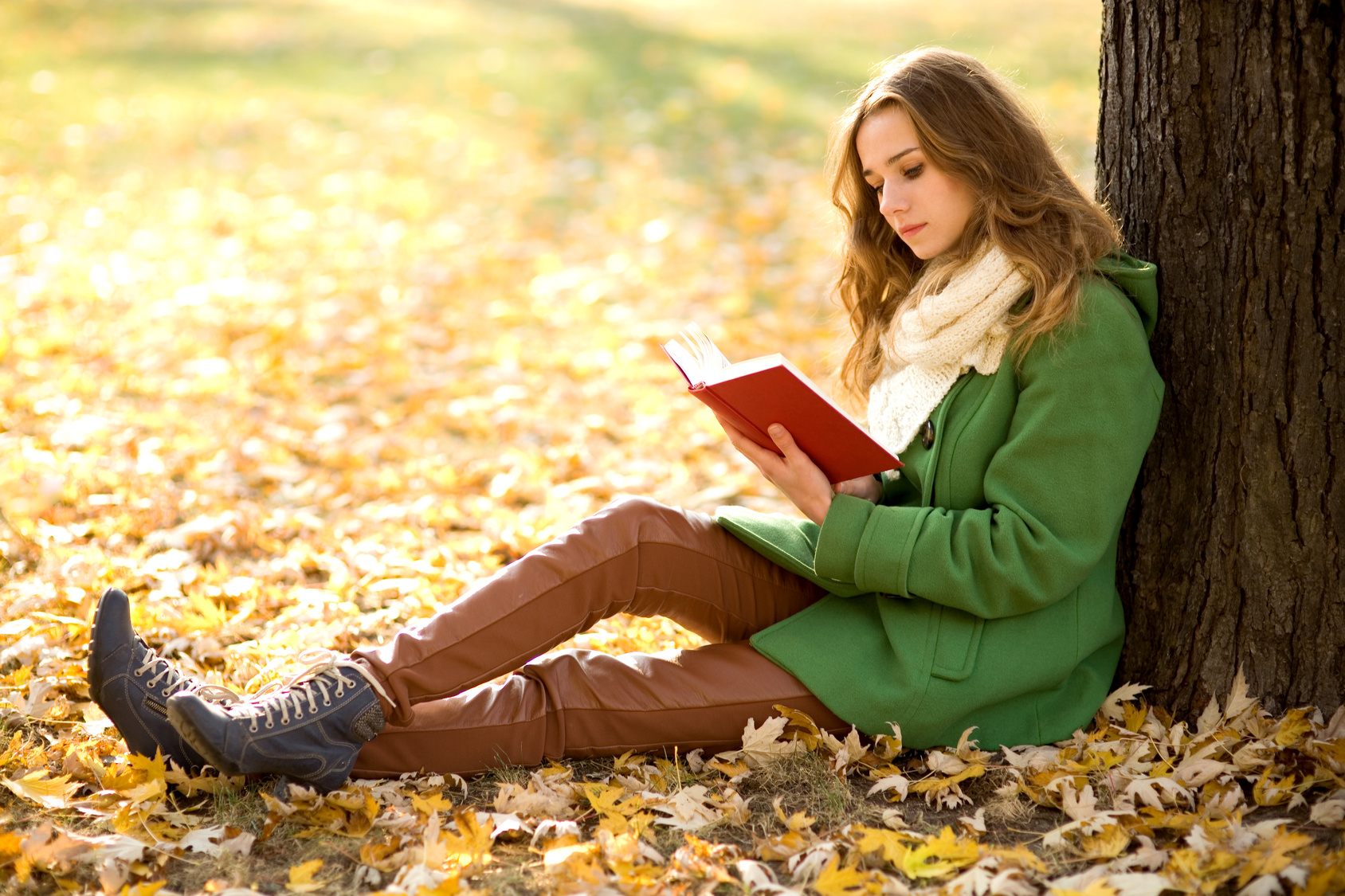 They have been talking for hours.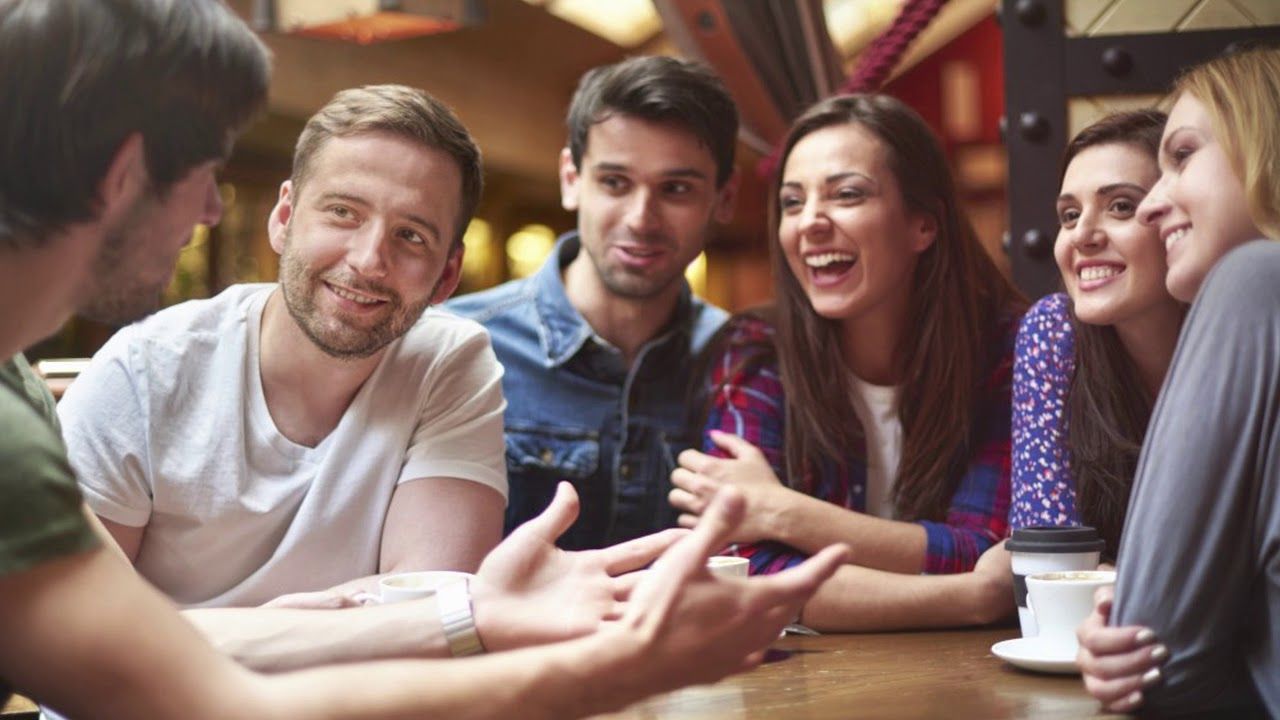 Jenny, how many apples you have you picked?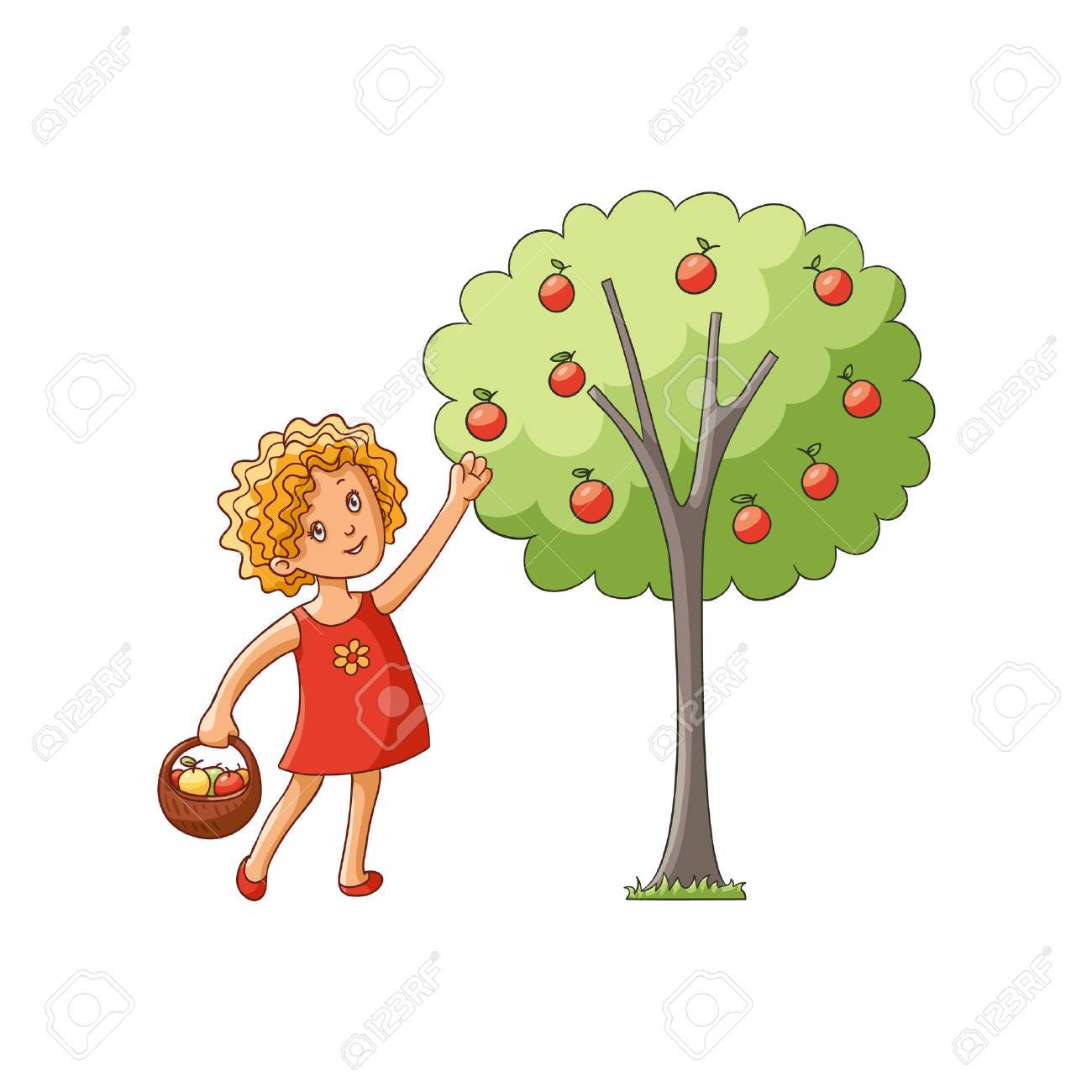 He is very tired now. He has been running.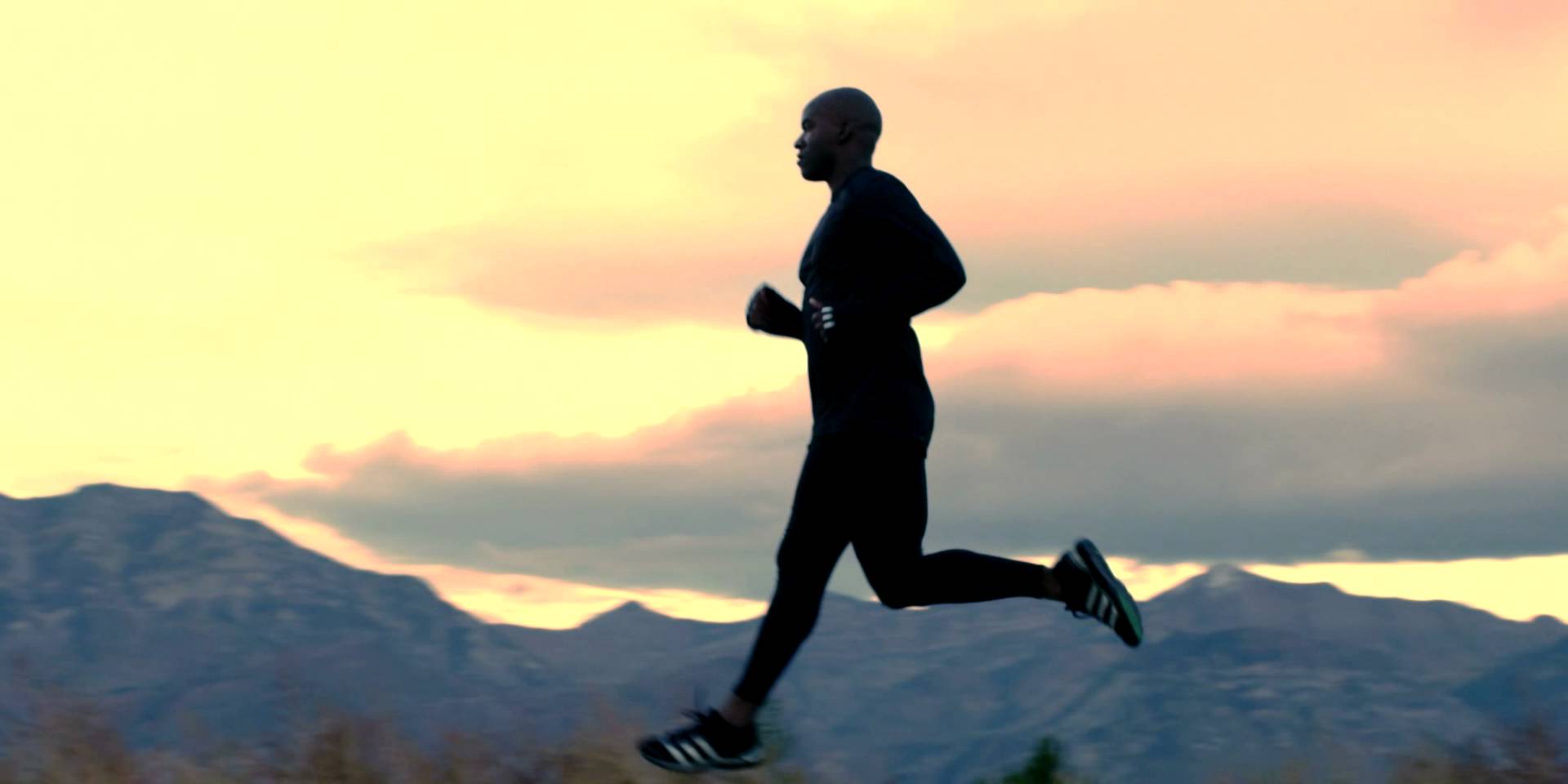 Molly has been studying hard. She'll take an exam next week.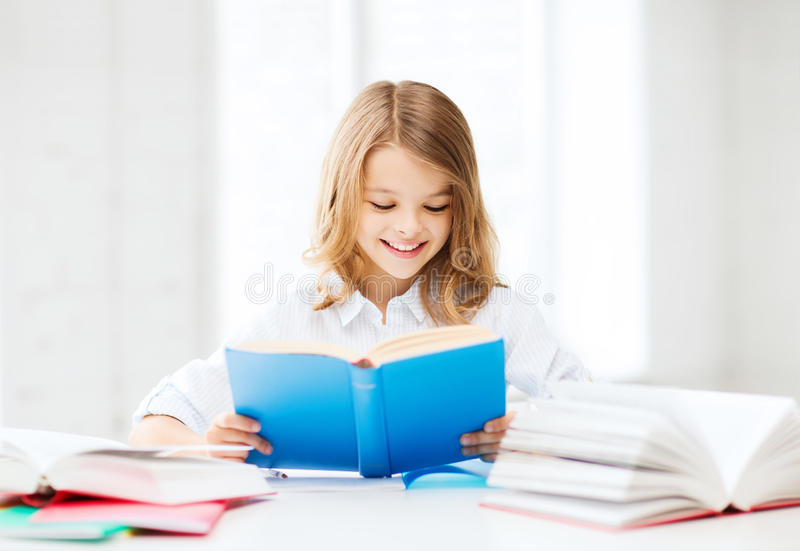 Dinner is ready. Hannah has been cooking for 2 hours.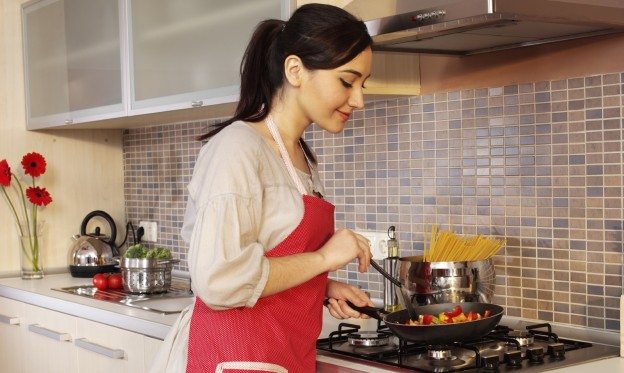 What you have you been doing? You are covered with paint.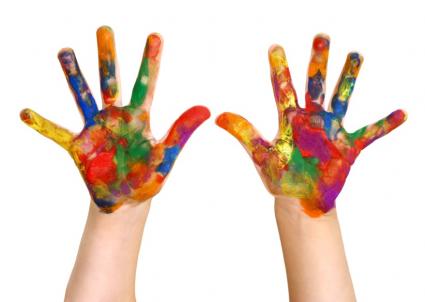 They have covered 100 miles.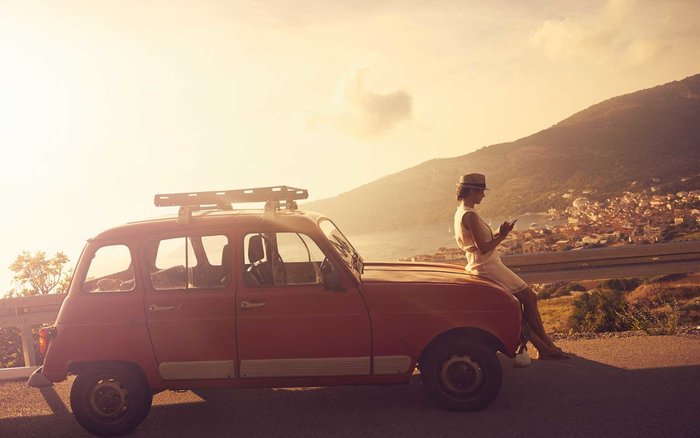 How long has Peter been waiting for the bus?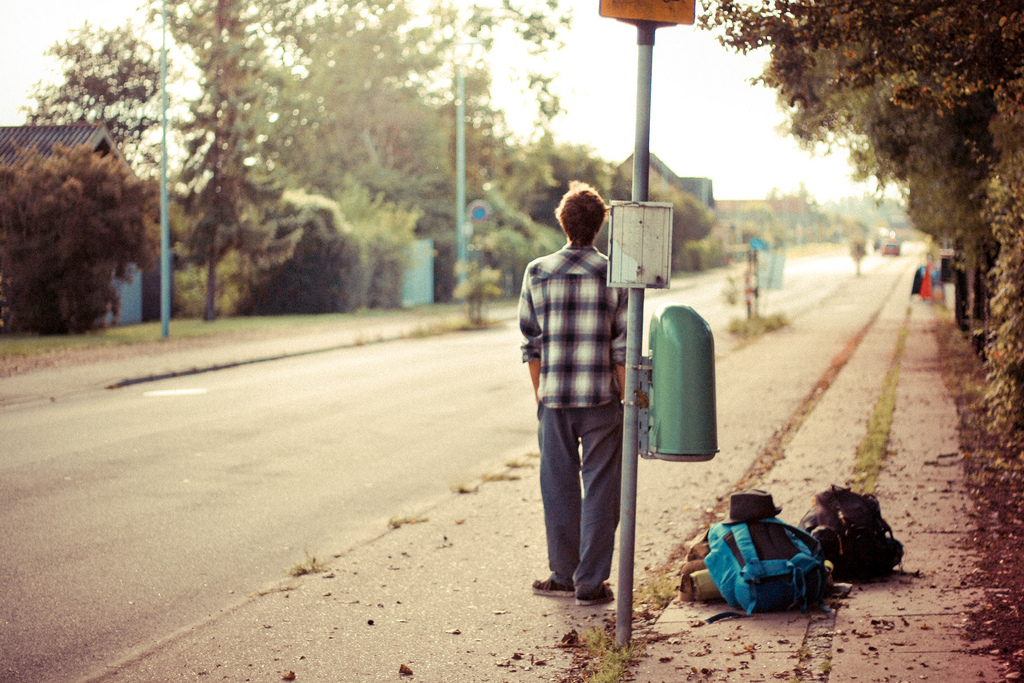 They have arrived from Chicago.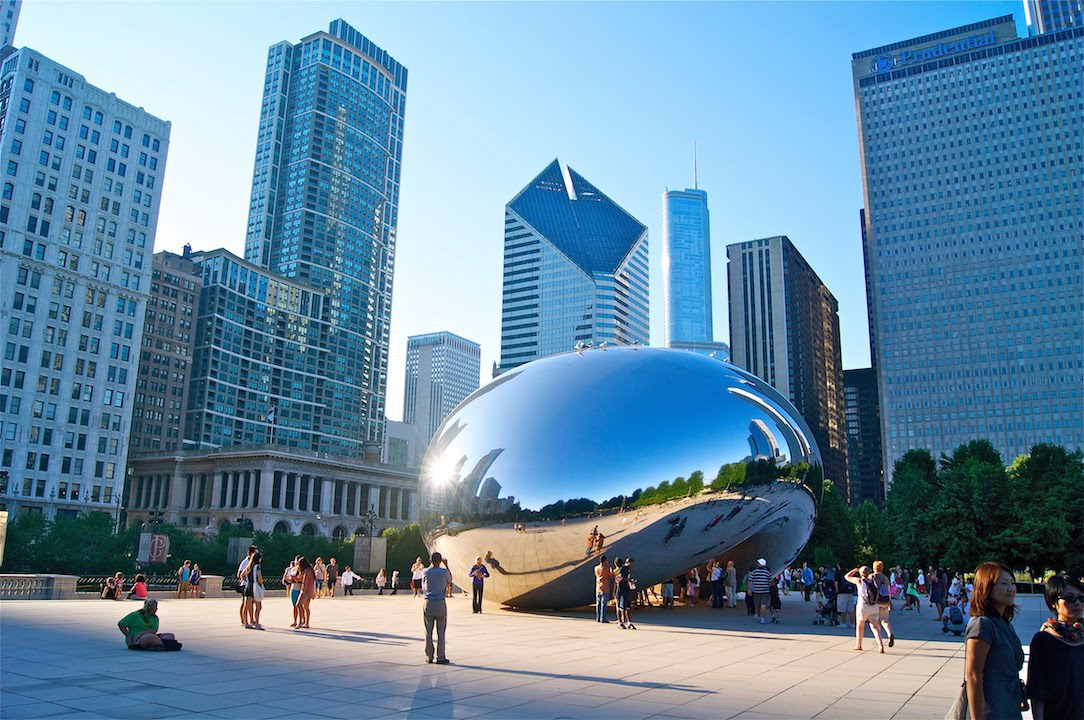 Exercise 2Choose the right answer1. How long ........................ Julie? have you knownhave you been knowingEither could be used here2. I ............................. all morning. I am tired. have worked have been working Either could be used here3. I ........................ ten letters since morning. wrote have written have been writing 4. I have already ......................... the report. received been receiving Either could be used here5. Sorry about the mess. We ...................... the walls. have painted have been painting Either could be used here6. This is the fifth time you .......................... that question. asked have asked have been asking 7. You ...................... a dozen cookies today. have eaten have been eating Either could be used here8. We ............................. in this city for ten years. have lived have been living Either could be used here 9. John ........................... his leg so he can't walk. has broken has been breaking Either could be used here10. Help! I ......................... my purse. have lost have been losing Either could be used here11. 'You look tired.' 'Yes, I .............................'have runhave been running Either could be used hereExercise 3Put the verbs into the brackets using either Present Perfect or Present Perfect ContinuousI'm planning to buy a new house. I have been looking for one for two months now. So far I have looked at ten houses, but I haven't found the one I like.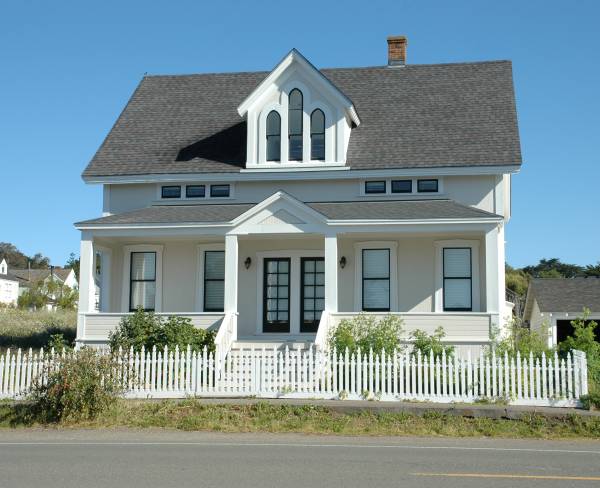 My Spanish lessons are going very well. I have been learning Spanish for five months now and I love it. I have already learnt a lot. 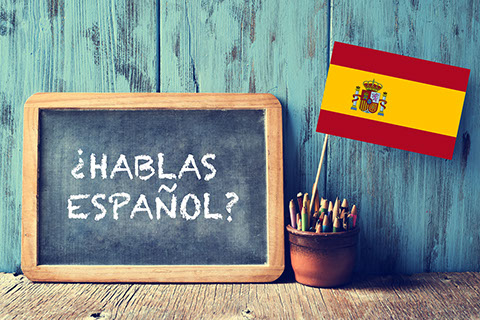 3. John has been very busy recently. He has been painting the living room and the bedrooms, but he hasn't started painting the kitchen yet. 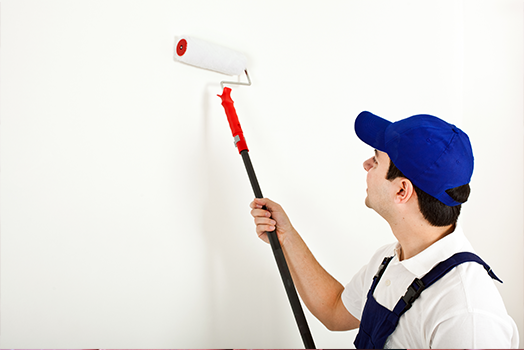 